14 июня Всемирный день донора крви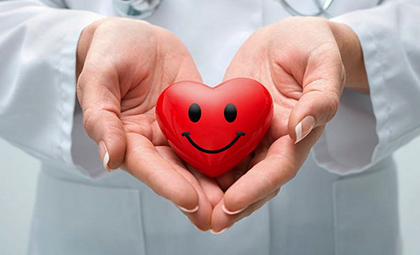 Всемирный день донора крови проводится каждый год 14 июня. Цель Всемирного дня донора крови – повысить осведомленность всего мира о потребностях в безопасной крови и ее продуктах для переливания и о важности безвозмездного добровольного донорства крови для национальных систем здравоохранения. Этот день также служит поводом призвать правительства и национальные органы здравоохранения обеспечить надлежащие ресурсы и создать системы и инфраструктуру для расширения безвозмездного добровольного донорства крови.Безопасная кровь и ее продукты и услуги по их переливанию являются важной составляющей медицинской помощи и общественного здравоохранения. Эта работа позволяет ежедневно спасать жизнь миллионов людей, а также улучшать качество жизни многих пациентов. Потребности в крови являются всеобщими, но таким не является доступ к крови всех, кто в ней нуждается. Особенно остро нехватка крови ощущается в развивающихся странах.Для обеспечения доступа к безопасной крови всех, кто в ней нуждается, все страны должны иметь доноров, готовых добровольно и безвозмездно сдавать кровь на регулярной основе. На протяжении всей пандемии COVID-19, несмотря на ограниченные возможности передвижения и другие трудности, доноры крови во многих странах продолжали сдавать кровь и плазму для пациентов, нуждающихся в переливании. Данные чрезвычайные усилия в период беспрецедентного кризиса лишь подтверждают важную роль эффективно организованного активного добровольного и безвозмездного донорства крови в обеспечении безопасных достаточных запасов крови как в обычные, так и чрезвычайные времена.Главная тема кампании этого годаЛозунг Всемирного дня донора крови – «Сдавайте кровь, пусть в мире пульсирует жизнь». Он передает важный вклад доноров крови в то, чтобы в мире сохранялась жизнь, в спасение жизни одних и улучшение качества жизни других. Он подкрепляет глобальный призыв к тому, чтобы больше людей во всем мире регулярно сдавали кровь и тем самым вносили вклад в улучшение здоровья.Особый упор в рамках кампании этого года делается на роль молодежи в обеспечении безопасных запасов крови. Молодые люди во многих странах принимают самое активное участие в мероприятиях и инициативах, целью которых является обеспечение безопасных запасов крови посредством безвозмездного добровольного донорства крови. Большую часть населения во многих странах образуют молодые люди, которые, как правило, являются идеалистами и полны энтузиазма и творческой энергии.Непосредственными целями кампании этого года являются следующие:выражение благодарности донорам крови во всем мире и повышение осведомленности широкой общественности о необходимости регулярно и безвозмездно сдавать кровь;укоренение общественной ценности донорства крови путем усиления общей солидарности и социальной сплоченности;поощрение молодежи отозваться на гуманитарный призыв сдавать кровь и побудить других последовать этому примеру;признание потенциала молодежи как партнера в деле укрепления здоровья.УЗ «Дятловская ЦРБ» врач общей практики Цикман О.Ф.